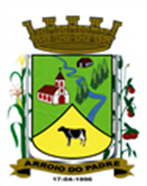 ESTADO DO RIO GRANDE DO SULMUNICÍPIO DE ARROIO DO PADREGABINETE DO PREFEITOA			Mensagem 21/2021Câmara Municipal de VereadoresSenhor PresidenteSenhores VereadoresCom satisfação me dirijo mais uma vez a esta Casa Legislativa, oportunidade em que lhes encaminho o projeto de lei 21/2021.	Após cumprimentá-los impõe-se informar que o presente projeto de lei buscar estabelecer autorização legislativa para o município distribuir aos agricultores calcário como forma de corrigir a acidez do solo.	A distribuição de calcário na forma proposta no projeto de lei em tela é uma parceria entre o governo de estado, o município de Arroio do Padre e a participação dos próprios produtores rurais.	O governo do estado, atendendo a um pleito votado e aprovado no processo da Consulta Popular de 2019, através da Secretaria da Agricultura, Pecuária e Desenvolvimento Rural liberou os recursos para a aquisição do calcário e o município contribuirá com um percentual do transporte/frete sendo o restante do valor custeado pelo produtor beneficiado.	Ademais, os tramites a serem seguidos no programa encontravam-se descritos no próprio projeto de lei.	Não restam dúvidas de que está se tratando de um projeto de elevada importância para o nosso município e neste sentido contamos com a aprovação de mais esta proposta.	Considerando ainda o atual estágio das lavouras que dentro de pouco tempo estarão com a colheita concluída desocupando os espaços e todos os procedimentos necessários para a compra e contratação do transporte do produto, pede-se ao projeto de lei, tramitação em regime de urgência.	Nada mais para o momento.Atenciosamente.Arroio do Padre, 29 de janeiro de 2021_____________________Rui Carlos PeterPrefeito MunicipalAo Sr.Deoclécio Winston LermPresidente da Câmara Municipal de VereadoresArroio do Padre/RSESTADO DO RIO GRANDE DO SULMUNICÍPIO DE ARROIO DO PADREGABINETE DO PREFEITOPROJETO DE LEI Nº 21, DE 29 DE JANEIRO DE 2021.Autoriza o município de Arroio do Padre a distribuir calcário a produtores rurais de seu território.Art. 1º Fica autorizado o município de Arroio do Padre a distribuir 15 (quinze) toneladas de calcário a cada produtor rural, de um grupo que totaliza 61 (sessenta e um) produtores rurais de seu território, objetivando a correção de acidez dos solos das propriedades.Parágrafo Único: Havendo recursos financeiros remanescentes e autorizado o seu uso pelo concedente, o número de produtores a serem beneficiados poderá ser ampliado.Art. 2º O produto/calcário será adquirido com recursos financeiros aprovados no processo da Consulta Popular de 2019 e repassados ao município de Arroio do Padre pelo Estado do Rio Grande do Sul através da Secretaria da Agricultura, Pecuária e Desenvolvimento Rural – SEAPDR, uso valor de R$ 53.440,00. (Cinquenta e três mil, quatrocentos e quarenta reais).Parágrafo Único: O valor da contrapartida a ser disponibilizada pelo município será de R$ 6.035,00 (seis mil e trinta e cinco reais).Art. 3º Os processos licitatórios de fornecimento do produto e do transporte serão realizados em separado, permitindo contratos independentes.Art. 4º O custo do transporte/frete será custeado pelo produtor e o município de forma conjunta, sendo 20% (vinte por cento) custeado pelo município de 80% (oitenta por cento) pelo produtor beneficiado. § 1º Correrá ainda por conta do produtor beneficiado o custo das análises do solo, podendo, porém, a contratação do serviço ser realizado pelo município.§ 2º O valor a ser pago pelo produtor deverá ser depositado na tesouraria do município antes que ocorra a entrega do calcário na propriedade.§ 3º O produtor a ser beneficiado deverá comprovar quando do acesso ao programa de que não está em débito com a fazenda municipal de Arroio do Padre.Art. 5º O produto calcário será entregue aos produtores rurais assim que estiverem concluídos todos os processos relativos a compra e contratação.Art. 6º Fica vedada a concessão do benefício de que trata a presente lei, os produtores que foram beneficiados em dos 03 (três) últimos programas semelhantes desenvolvidos no município, exceto se comprovadamente não houver inscritos nesta condição, ou seja, pretendentes a acessar o programa pela primeira vez.Parágrafo Único: Orientações complementares para a execução do programa poderão ser expedidas pelo Conselho Municipal de Desenvolvimento Rural.Art.7º As despesas decorrentes da aplicação prática desta lei, serão suportadas por dotações orçamentárias consignadas ao orçamento municipal vigente.Art. 8º Esta Lei entra em vigor na data de sua publicação.      Arroio do Padre, 29 de janeiro de 2021.Visto técnico:Loutar PriebSecretário de Administração, Planejamento, Finanças, Gestão e Tributos.                                     Rui Carlos PeterPrefeito Municipal